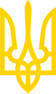 МІНІСТЕРСТВО ОХОРОНИ ЗДОРОВ'Я УКРАЇНИНАКАЗЗареєстровано в Міністерстві юстиції України
07 жовтня 2021 р. за N 1306/36928Про затвердження Переліку професій, виробництв та організацій, працівники яких підлягають обов'язковим профілактичним щепленнямІз змінами і доповненнями, внесеними
 наказами Міністерства охорони здоров'я України
 від 1 листопада 2021 року N 2393,
від 30 листопада 2021 року N 2664Дію наказу зупинено до завершення воєнного стану в Україні
(згідно з наказом Міністерства охорони здоров'я України
 від 25 лютого 2022 року N 380)Відповідно до статті 10 Закону України "Основи законодавства України про охорону здоров'я", статті 12 Закону України "Про захист населення від інфекційних хвороб", пункту 8 Положення про Міністерство охорони здоров'я України, затвердженого постановою Кабінету Міністрів України від 25 березня 2015 року N 267 (в редакції постанови Кабінету Міністрів України від 24 січня 2020 року N 90), та з метою забезпечення епідемічного благополуччя населення України, попередження інфекцій, керованих засобами специфічної профілактики,НАКАЗУЮ:1. Затвердити Перелік професій, виробництв та організацій, працівники яких підлягають обов'язковим профілактичним щепленням, що додається.2. Директорату громадського здоров'я та профілактики захворюваності (Руденко І. С.) забезпечити подання цього наказу в установленому законодавством порядку на державну реєстрацію до Міністерства юстиції України.3. Контроль за виконанням цього наказу покласти на заступника Міністра охорони здоров'я України - головного державного санітарного лікаря України Кузіна І. В.4. Цей наказ набирає чинності через один місяць з дня його офіційного опублікування.ЗАТВЕРДЖЕНО
Наказ Міністерства охорони здоров'я України
04 жовтня 2021 року N 2153ПЕРЕЛІК
професій, виробництв та організацій, працівники яких підлягають обов'язковим профілактичним щепленням*Обов'язковим профілактичним щепленням проти гострої респіраторної хвороби COVID-19, спричиненої коронавірусом SARS-CoV-2, на період дії карантину, встановленого Кабінетом Міністрів України з метою запобігання поширенню на території України гострої респіраторної хвороби COVID-19, спричиненої коронавірусом SARS-CoV-2, підлягають працівники:1. Центральних органів виконавчої влади та їх територіальних органів;2. Місцевих державних адміністрацій та їх структурних підрозділів;3. Закладів вищої, післядипломної, фахової передвищої, професійної (професійно-технічної), загальної середньої, у тому числі спеціальних, дошкільної, позашкільної освіти, закладів спеціалізованої освіти та наукових установ незалежно від типу та форми власності;4. Підприємств, установ та організацій, що належать до сфери управління центральних органів виконавчої влади;(Перелік доповнено пунктом 4 згідно з наказом
 Міністерства охорони здоров'я України від 01.11.2021 р. N 2393)5. Установ і закладів, що надають соціальні послуги, закладів соціального захисту для дітей, реабілітаційних закладів;(Перелік доповнено пунктом 5 згідно з наказом
 Міністерства охорони здоров'я України від 01.11.2021 р. N 2393)6. Підприємств, установ та організацій, включених до Переліку об'єктів державної власності, що мають стратегічне значення для економіки і безпеки держави, затвердженого постановою Кабінету Міністрів України від 04 березня 2015 року N 83;(Перелік доповнено пунктом 6 згідно з наказом
 Міністерства охорони здоров'я України від 01.11.2021 р. N 2393)7. Органів місцевого самоврядування;(Перелік доповнено пунктом 7 згідно з наказом
 Міністерства охорони здоров'я України від 30.11.2021 р. N 2664)8. Закладів охорони здоров'я державної та комунальної форми власності;(Перелік доповнено пунктом 8 згідно з наказом
 Міністерства охорони здоров'я України від 30.11.2021 р. N 2664)9. Комунальних підприємств, установ та організацій.(Перелік доповнено пунктом 9 згідно з наказом
 Міністерства охорони здоров'я України від 30.11.2021 р. N 2664)___________
* В разі відсутності абсолютних протипоказань до проведення профілактичних щеплень, відповідно до Переліку медичних протипоказань та застережень до проведення профілактичних щеплень, затвердженого наказом Міністерства охорони здоров'я України від 16 вересня 2011 року N 595, зареєстрованого в Міністерстві юстиції України 10 жовтня 2011 року за N 1161/19899 (у редакції наказу Міністерства охорони здоров'я України від 11 жовтня 2019 року N 2070).04.10.2021м. КиївN 2153Перший заступник МіністраОлександр КОМАРІДАПОГОДЖЕНО:Міністр освіти
і науки УкраїниСергій ШКАРЛЕТКерівник Секретаріату Спільного
представницького органу
сторони роботодавців
на національному рівніРуслан ІЛЛІЧОВСпільний представницький орган
репрезентативних всеукраїнських
об'єднань профспілок
на національному рівніГенеральний директор
Директорату громадського здоров'я
та профілактики захворюваностіІрина РУДЕНКО© ТОВ "Інформаційно-аналітичний центр "ЛІГА", 2022
© ТОВ "ЛІГА ЗАКОН", 2022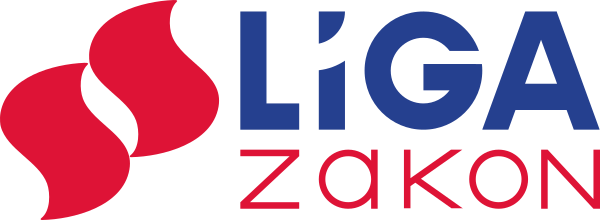 